ZP.GN.271.2.2023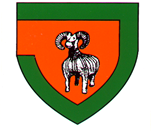 GMINA JORDANÓW ŚLĄSKIul. Wrocławska 5555-065 Jordanów Śląski SPECYFIKACJA WARUNKÓW ZAMÓWIENIA (zwana dalej „SWZ”)tryb podstawowy o wartości zamówienia nieprzekraczającej progów unijnych o których mowa w art. 3 ustawy z 11 września 2019 r. – Prawo zamówień publicznych (Dz. U. z 2022 r. poz. 1710 ze zm.)Tryb udzielenia zamówienia na wykonanie robót budowlanych dla zadania pn.:Kompleksowa modernizacja oświetlenia ulicznego na terenie gminy                Jordanów Śląski z instalacją inteligentnego systemu zarządzania oświetleniemTRYB PODSTAWOWY BEZ NEGOCJACJIZATWIERDZIŁ:                                                                                                                   Wójt Gminy Jordanów Śląski                                                                                                                         /-/ Paweł FilipczakJordanów Śląski, dnia 15.03.2023 r.I.  Nazwa (firma) oraz adres zamawiającego:Nazwa zamawiającego 		GMINA JORDANÓW ŚLĄSKI
Adres zamawiającego 		UL. WROCŁAWSKA 55
Kod Miejscowość 		55-065 JORDANÓW ŚLĄSKITelefon: 				71 391 15 80Faks: 				71 391 15 90
adres strony internetowej 	www.jordanowslaski.plGodziny urzędowania:		od poniedziałku do piątku w godz. 7:30 – 15:30, W środy w godz. 07:30 – 16:30II. Tryb udzielenia zamówieniaPostępowanie o udzielenie zamówienia publicznego prowadzone jest w trybie podstawowym, na podstawie art. 275 pkt 1 ustawy z dnia 11 września 2019 r. – Prawo zamówień publicznych (Dz. U.                    z 2021., poz. 1129 ze zm.) zwanej dalej „Pzp”Zamawiający nie przewiduje wyboru najkorzystniejszej oferty z możliwością prowadzenia negocjacji. Podstawa prawna wyboru trybu udzielenia zamówienia publicznego: art. 266, art. 275 ustawy Pzp.W zakresie nieuregulowanym w niniejszej Specyfikacji Warunków Zamówienia (zwanej dalej „SWZ" lub „specyfikacją"), zastosowanie mają przepisy ustawy Pzp.Zamawiający nie przewiduje złożenia ofert w postaci katalogów elektronicznych.Zamawiający nie zastrzega możliwości ubiegania się o udzielenie zamówienia wyłącznie przez wykonawców, o których mowa w art. 94 ustawy.Zamawiający nie określa dodatkowych wymagań związanych z zatrudnieniem osób, o których mowa w art. 96 ust. 2 pkt 2 ustawy Pzp.Postępowanie prowadzone jest przy użyciu platformy e-Zamówienia. Ilekroć w niniejszej SWZ lub                    w przepisach o zamówieniach publicznych mowa jest o stronie internetowej prowadzonego postępowania należy przez to rozumieć platformę e-zamówienia.Adres strony internetowej prowadzonego postępowania, na której udostępniane będą zmiany                            i wyjaśnienia treści SWZ oraz inne dokumenty zamówienia bezpośrednio związane z postępowaniem o udzielenie zamówienia: https://ezamowienia.gov.pl https://www.bip.jordanowslaski.pl; zakładka ZAMÓWIENIA PUBLICZNEIII. Opis przedmiotu zamówieniaOpis ogólny przedmiotu Zamówienia Przedmiotem zamówienia jest wykonanie robót budowlano-montażowych w ramach zadania inwestycyjnego pn. „Kompleksowa modernizacja oświetlenia ulicznego na terenie gminy Jordanów Śląski z instalacją inteligentnego systemu zarządzania oświetleniem:Rozbudowa oświetlenia w miejscowości Dankowice Rozbudowa oświetlenia w miejscowości GlinicaRozbudowa oświetlenia w miejscowości JanówekRozbudowa oświetlenia w miejscowości Jezierzyce WielkieRozbudowa oświetlenia w miejscowości Jordanów ŚląskiRozbudowa oświetlenia w miejscowości WilczkowiceModernizacja oświetlenia na terenie całej gminy z systemem zarządzania oświetleniemSzczegółowy opis przedmiotu zamówienia określa dokumentacja projektowa, audyt energetyczny/PFU.Wykonawca winien zapoznać się z całym projektem i audytem energetyczny/PFU, tak aby w trakcie realizacji nie wystąpiły rozbieżności dotyczące samej realizacji obiektów co do jakości, ilości jak                     i przyjętych rozwiązań technicznych oraz wartości całej inwestycji określonej w ofercie. Wykonawca winien zapoznać się z obiektami oraz przed złożeniem oferty  zaznajomić się z problematyką  zadania.  Jakiekolwiek wątpliwości nawet jeżeli miałyby skutki finansowe winny być przez Wykonawcę wykonane na poziomie kosztu ustalonego Umową. Podpisanie umowy jest ostatecznie potwierdzeniem przyjętych zapisów zawartych w Umowie jak i w audycie energetycznym oraz w projektach. Nie dopuszcza się jakichkolwiek zmian w trakcie realizacji bez uprzedniej zgody Inwestora oraz Inspektora Nadzoru. Wykonawca nie może wykorzystywać błędów lub uproszczeń w umowie, a o ich wykryciu winien natychmiast powiadomić Inwestora i Inspektora, którzy mogą dokonać odpowiednich zmian lub poprawek. Wszystkie wykonane roboty i dostarczone materiały będą  zgodne z dokumentacja przetargową. Dane określone w dokumentacji przetargowej i audycie będą uważane za wartości docelowe, od których dopuszczalne są odchylenia w ramach określonego przedziału tolerancji.Wszystkie wymagania określone w dokumentach wskazanych powyżej stanowią wymagania minimalne, a ich spełnienie jest obligatoryjne. Niespełnienie ww. wymagań minimalnych będzie skutkować odrzuceniem oferty jako niezgodnej z warunkami zamówienia na podstawie art. 226 ust. 1 pkt 5 ustawy Pzp.Kosztem Wykonawcy jest także sporządzenia planu bezpieczeństwa i ochrony zdrowia, zgodnie                    z wymogami ustawy z dnia 7 lipca 1994 r. - Prawo budowlane.Dodatkowe obowiązki Wykonawcy.Do dodatkowych obowiązków Wykonawcy należą wszelkie roboty przygotowawcze, porządkowe,          zagospodarowanie placu budowy, zaplecza budowy (np. naprawy, woda, energia elektryczna,   ogrodzenie tymczasowe, dozorowanie budowy itp.).Niniejsza specyfikacja opisuje przedmiot zamówienia w sposób wyczerpujący i kompletny. Jednakże w celu lepszego zapoznania się z przedmiotem zamówienia Zamawiający zaleca dokonanie przez Wykonawcę (na własny koszt) oględzin miejsca, w którym nastąpi realizacja przedmiotu zamówienia i jego otoczenia i zaleca szczegółowe zapoznanie się z dokumentacją techniczną.Ilekroć w opisie przedmiotu zamówienia wskazane zostały znaki towarowe, patenty, pochodzenie, normy, aprobaty, specyfikacje techniczne i systemy referencji technicznych Zamawiający dopuszcza rozwiązania równoważne. Równoważność polega na możliwości zaoferowania przedmiotu zamówienia o nie gorszych parametrach technicznych, konfiguracjach, wymaganiach normatywnych itp. W szczegółowym opisie przedmiotu zamówienia mogą być podane niektóre charakterystyczne dla producenta wymiary. Nazwy własne producentów materiałów i urządzeń podane w szczegółowym opisie należy rozumieć jako preferowanego typu w zakresie określenia minimalnych wymagań jakościowych. Nie są one wiążące i można dostarczyć elementy równoważne, które posiadają co najmniej takie same lub lepsze normy, parametry techniczne, jakościowe, funkcjonalne, będą tożsame tematycznie i o takim samym przeznaczeniu oraz nie obniżą określonych w opisie przedmiotu zamówienia standardów.Wszelkie „produkty” pochodzące od konkretnych producentów określają minimalne parametry jakościowe i cechy użytkowe, jakim muszą odpowiadać towary, by spełnić wymagania stawiane przez zamawiającego i stanowią wyłącznie wzorzec jakościowy przedmiotu zamówienia. Poprzez zapis minimalnych wymagań parametrów jakościowych zamawiający rozumie wymagania towarów zawarte w ogólnie dostępnych źródłach, katalogach, stronach internetowych producentów. Operowanie przykładowymi nazwami producenta ma jedynie na celu doprecyzowanie poziomu oczekiwań Zamawiającego w stosunku do określonego rozwiązania. Tak, więc posługiwanie się nazwami producentów/produktów/ ma wyłącznie charakter przykładowy. Zamawiający przy opisie przedmiotu zamówienia wskazując oznaczenie konkretnego producenta (dostawcy) lub konkretny produkt, dopuszcza jednocześnie produkty równoważne o parametrach jakościowych i cechach użytkowych, co najmniej na poziomie parametrów wskazanego produktu, uznając tym samym każdy produkt o wskazanych parametrach lub lepszych. W takiej sytuacji zamawiający wymaga złożenia stosownych dokumentów, uwiarygodniających te materiały lub urządzenia. Będą one podlegały ocenie w trakcie badania oferty. Tam gdzie w przedmiarze robót przedmiot zamówienia został opisany za pomocą wymagań dotyczących wydajności lub funkcjonalności, norm, aprobat, specyfikacji technicznej i systemów referencji, o których mowa w art. 101 ust. 1 pkt i ust. 3 ustawy Zamawiający dopuszcza rozwiązania równoważne opisywanym.2.3 Ubezpieczenie realizacji umowy1)	Wykonawca na własny koszt i we własnym zakresie dokona ubezpieczenia terenu budowy                                  i przedstawi Zamawiającemu polisę ubezpieczeniową obejmującą ubezpieczenie budowy od odpowiedzialności cywilnej, od zniszczeń budynków, urządzeń, stanowiącego własność użytkownika obiektu mienia ruchomego i robót objętych umową - w okresie od daty protokolarnego przejęcia terenu budowy do chwili przekazania obiektu Zamawiającemu po odbiorze końcowym przedmiotu umowy. Polisę ubezpieczeniową Wykonawca przedstawi Zamawiającemu przed protokolarnym przekazaniem terenu budowy.2)	W przypadku, w którym z powodu zmiany terminu realizacji przedmiotu umowy, w ramach  do-puszczalnych ustawą PZP, polisa będzie ważna w okresie krótszym niż okres realizacji robót stanowiących przedmiot niniejszej umowy, Wykonawca wraz z podpisaniem aneksu do umowy zmieniającego termin wykonania przedmiotu umowy, winien dołączyć zaktualizowaną polisę ubezpieczeniową.3)	Zakres oraz warunki ubezpieczenia, jak też ich zmiana podlegają akceptacji Zamawiającego.4)	Ubezpieczeniu podlegają w szczególności:1.	roboty, obiekty budowlane, urządzenia oraz wszelkie mienie ruchome, w szczególności mienie ruchome będące własnością użytkownika obiektu, związane bezpośrednio z wykonywaniem robót od: ognia, huraganu i innych zdarzeń losowych jak również zdarzeń, które mogą wyniknąć w związku                           z prowadzeniem robót budowlanych stanowiących przedmiot niniejszej umowy,2.	odpowiedzialność cywilna za szkody oraz następstwa nieszczęśliwych wypadków dotyczących pracowników i osób trzecich a powstałych w związku z prowadzonymi robotami budowlanymi, w tym także ruchem pojazdów mechanicznych.5)	Ubezpieczenia powinny opiewać na następujące sumy gwarancyjne:- 2.000.000 PLN - w przypadku szkód osobowych za jeden przypadek i nie mniej niż 1.000.000 PLN za wszystkie szkody,- 2.000.000 PLN - w przypadku szkód majątkowych za jeden przypadek i nie mniej niż 1.000.000 PLN za wszystkie szkody.2.3 Gwarancja, rękojmia.Zamawiający wymaga, by na przedmiotowe roboty budowlane Wykonawca udzielił minimum 36  miesięcznej gwarancji i rękojmi liczonej od dnia odbioru końcowego inwestycji przez Zamawiającego.Za oświadczenie gwarancyjne Strony uznają podpisaną przez obie strony umowę, której projekt sta- nowi załącznik nr 9 do SWZ.Okres gwarancji i rękojmi stanowi kryterium oceny ofert.Wizja lokalna.Zaleca się, aby Wykonawca przeprowadził wizję lokalną przyszłego terenu robót celem sprawdzenia miejsca robót oraz warunków związanych z wykonaniem prac będących przedmiotem zamówienia.                   W związku z powyższym wyklucza się możliwość roszczeń Wykonawcy z tytułu błędnego skalkulowania ceny. Koszt wizji lokalnej ponosi Wykonawca.Kody Wspólnego Słownika Zamówień (CPV)45316100-6 – instalowanie urządzeń oświetlenia zewnętrznego; Zamawiający nie dopuszcza możliwości składania ofert częściowych.5. Zamawiający nie dopuszcza możliwości składania ofert wariantowych.
6. Przedmiotem niniejszego postępowania nie jest zawarcie umowy ramowej.7. Zamawiający nie przewiduje udzielenia zamówień, o których mowa w art. 214 ust. 1 pkt. 7 lub 8 ustawy Pzp.8.Informacja na temat możliwości powierzenia przez wykonawcę wykonania części zamówienia podwykonawcom:Zamawiający nie zastrzega obowiązku osobistego wykonania przez wykonawcę kluczowych części zamówienia.W przypadku powierzenia wykonania części zamówienia podwykonawcy, Wykonawca zobowiązany jest do wykazania w formularzu ofertowym części zamówienia, której wykonanie zamierza powierzyć podwykonawcom.W związku z tym, że roboty budowlane, będą wykonywane w miejscu podlegającym bezpośredniemu nadzorowi Zamawiającego, zamawiający żąda, aby przed przystąpieniem do wykonania zamówienia wykonawca podał nazwy, dane kontaktowe oraz przedstawicieli, podwykonawców zaangażowanych w takie roboty budowlane lub usługi, jeżeli są już znani. Wykonawca zawiadamia Zamawiającego o wszelkich zmianach w odniesieniu do informacji, o których mowa w zdaniu pierwszym, w trakcie realizacji zamówienia, a także przekazuje wymagane informacje na temat  nowych podwykonawców, którym w późniejszym okresie zamierza powierzyć realizację robót budowlanych lub usług.Jeżeli zmiana albo rezygnacja z podwykonawcy dotyczy podmiotu, na którego zasoby wykonawca powoływał się, na zasadach określonych w art. 118 ust. 1 ustawy Pzp, w celu wykazania spełniania warunków udziału w postępowaniu, wykonawca jest obowiązany wykazać zamawiającemu, że proponowany inny podwykonawca lub wykonawca samodzielnie spełnia je w stopniu nie mniejszym niż podwykonawca, na którego zasoby zamawiający powoływał się w trakcie postępowania o udzielenie zamówienia. Powierzenie wykonania części zamówienia podwykonawcom nie zwalnia wykonawcy z odpowiedzialności za należyte wykonanie zamówienia.9. Wymagania stawiane wykonawcy:Wykonawca jest odpowiedzialny za jakość, zgodność z warunkami technicznymi i jakościowymi opisanymi dla przedmiotu zamówienia. Wykonawca ponosi pełną odpowiedzialność odszkodowawczą według zasad określonych Kodeksem cywilnym oraz postanowieniami Zamawiającego zawartymi w treści postanowień umowy,Wykonawca jest odpowiedzialny za całokształt, w tym za przebieg oraz terminowe wykonanie zamówienia do czasu wygaśnięcia zobowiązań Wykonawcy wobec Zamawiającego. Wymagana jest należyta staranność przy realizacji zobowiązań umowy, rozumiana jako staranność profesjonalisty w działalności objętej przedmiotem niniejszego zamówienia,Wykonawca zrealizuje przedmiot umowy zgodnie z przedłożonym i zaakceptowanym przez Zamawiającego harmonogramem rzeczowo-finansowym. Ustalenia i decyzje dotyczące wykonywania zamówienia uzgadniane będą przez zamawiającego                   z ustanowionym przedstawicielem wykonawcy. Określenie przez wykonawcę telefonów kontaktowych i e-maili oraz innych ustaleń niezbędnych dla sprawnego i terminowego wykonania zamówienia. prowadzenie zgodnie z wymogami technicznymi określonych w opisie przedmiotu zamówienia robót z zachowaniem wszystkich wymogów z zakresu BHP i Ppoż. w sposób gwarantujący ich należyte wykonanie,nadzór sprawowany przez pracowników Zamawiającego nie zwalnia Wykonawcy od odpowiedzialności za własny nadzór i jakość wykonania powierzonych mu robót.należyta staranność przy realizacji zobowiązań umowy,realizowanie umowy zapewniając jej wykonanie przy wykorzystaniu niezbędnej ilości wykwalifikowanych pracowników, którzy: posiadają wiedzę i umiejętności, posiadają uprawnienia do wykonywania prac, posiadają aktualne badania lekarskie, posiadają aktualne szkolenia z zakresu BHP i Ppoż., zatrudnieni są na zasadach określonych Kodeksem Pracy.realizowanie umowy zapewniając do realizacji zadania cały niezbędny, w pełni sprawny technicznie sprzęt wraz z pojazdami,zapewnienie we własnym zakresie zaplecza technicznego, warsztatowego i socjalnego dla pracowników,odpowiedzialność i poniesienie wszelkich kosztów z tytułu strat materialnych powstałych w związku z zaistnieniem zdarzeń losowych i odpowiedzialności cywilnej w trakcie realizacji umowy. Ubezpieczeniu podlega w szczególności: odpowiedzialność cywilna za szkody oraz następstwa nieszczęśliwych wypadków dotyczące pracowników Wykonawcy (ryzyko obrażeń lub śmierci osób oraz utraty lub uszkodzeń mienia) i osób trzecich, a powstałe w związku z prowadzonymi robotami, w tym także ruchem pojazdów mechanicznych,istniejące, stare zdemontowane stalowe elementy ogrodzenia, po rozbiórce należy przekazać do Zamawiającego,uzgadnianie z przedstawicielem Zamawiającego niezbędnych ustaleń dotyczących wykonania zamówienia,Zamawiający nie ponosi odpowiedzialności za szkody wyrządzone przez wykonawcę ( w tym również podwykonawców) podczas wykonywania przedmiotu zamówieniaWykonawca zobowiązany jest do zapoznania się z przedmiotem zamówienia oraz zawarcia w cenie oferty wszystkich kosztów za roboty niezbędne do prawidłowego ich wykonania, zgodnie z technologią robót określoną Polską Normą oraz Warunkami Technicznymi Odbioru Robót.Wykonawca zobowiązany będzie wykonać przedmiot zamówienia zgodnie z postanowieniami  niniejszej SWZ i wymaganiami wynikającymi z obowiązujących przepisów prawa budowlanego, standardów i norm oraz zasadami wiedzy technicznej, etyką zawodową i ustalonymi zwyczajami, Wykonawca zobowiązany jest do wykonania robót budowlanych zgodnie ze sztuką budowlaną, obowiązującymi przepisami i normami oraz przy zachowaniu przepisów BHP, ppoż, przy maksymalnym ograniczeniu uciążliwości prowadzenia robót prowadzonych u Zamawiającego. Wykonawca gwarantuje także wykonanie przedmiotu zamówienia pod kierownictwem osób posiadających wymagane przygotowanie zawodowe do pełnienia samodzielnych funkcji technicznych w budownictwie.Przed przystąpieniem do robót budowlanych Wykonawca powiadomi wszystkich właścicieli urządzeń obcych występujących na placu budowy o rozpoczęciu robót oraz dokona z nimi inwentaryzacji tych urządzeń i spisze z tej czynności protokół. Wykonawca przekaże Inwestorowi kopię sporządzonego protokołu.W cenie oferty należy uwzględnić wszystkie niezbędne zabezpieczenia miejsc prowadzenia robót przed osobami postronnymi.Wykonawca w trakcie wykonywania robót ponosi odpowiedzialność za bezpieczeństwo swoich pracowników oraz innych osób znajdujących się w obrębie przekazanego placu budowy z tytułu prowadzonych robót.Po zakończeniu prac Wykonawca zobowiązany jest przywrócić do stanu pierwotnego teren stanowiący dojazd oraz teren zajęty czasowo pod plac budowy.Wszystkie użyte do wykonania przedmiotu zamówienia materiały muszą posiadać parametry techniczne i aprobaty techniczne,Wykonawca ponosi odpowiedzialność za szkody wyrządzone w związku z realizacją przedmiotu umowy, w tym za szkody wynikłe na skutek działania lub zaniechania Podwykonawców w czasie od daty protokolarnego przejęcia terenu budowy przez Wykonawcę do daty protokolarnego oddania budowy (odbioru końcowego robót) na zasadach ogólnych. W przypadku zniszczenia lub uszkodzenia elementów modernizowanego obiektu lub istniejącej infrastruktury, za które Wykonawca ponosi odpowiedzialność na zasadach ogólnych, Wykonawca zostanie wezwany do naprawy, w odpowiednim terminie wyznaczonym przez Zamawiającego, w przypadku bezskutecznego upływu terminu wskazanego w wezwaniu Zamawiający dokona niezbędnych napraw na koszt Wykonawcy. Wykonawca jest odpowiedzialny za organizacje węzła sanitarnego we własnym zakresie. 8. Wymagania dot. zatrudnienia osób wykonujących wskazane czynności w zakresie realizacji zamówienia na podstawie umowy o pracę:
Stosownie do art. 95 ustawy, Zamawiający wymaga aby osoby wykonujące czynności w zakresie realizacji przedmiotu zamówienia, których wykonanie polega na wykonywaniu pracy w sposób określony w art. 22 § 1 ustawy z dnia 26 czerwca 1974 r. – Kodeks pracy (Dz. U. z 2019 r. poz. 1040, 1043, 1495) były zatrudnione przez Wykonawcę lub Podwykonawcę na podstawie umowy o pracę, w szczególności dotyczy to pracowników fizycznych, wykonujących czynności bezpośrednio związane z realizacją robót budowlanych z pomocą dowolnych narzędzi i sprzętu. Zamawiający zwraca uwagę, iż do tej grupy kwalifikować się będą wszystkie osoby wykonujące pracę robotniczą tj. taką, która wymaga wysiłku fizycznego oraz ruchu tj.:wykonanie sposobem mechanicznym i ręcznym wszystkich robót związanych z robotami budowlanymi i wbudowaniem materiałów drogowych na poszczególnych drogach,wykonanie sposobem mechanicznym i ręcznym wszystkich robót ziemnych i rozbiórkowych,utrzymanie porządku i organizacji ruchu podczas budowy,operatorów sprzętu budowlanego, wykonujących pracę fizyczną na dowolnym sprzęcie obsługującym budowę, w tym kierowców pojazdów budowlanych świadczących usługi transportoweWymóg zatrudniania na podstawie umowy o pracę nie dotyczy kierownika budowy, kierownika robót, dostawców materiałów budowlanych oraz innych osób, w stosunku do których Wykonawca wykaże, że czynności przez nie realizowane nie polegają na wykonywaniu pracy w sposób określony w §22 ust. 1 ustawy z dnia 26 czerwca 1974 r. Kodeks pracy.Obowiązek określony powyżej dotyczy również podwykonawców. Wykonawca zobowiązany jest zawrzeć w każdej umowie o podwykonawstwo stosowne klauzule zobowiązujące podwykonawców do zatrudnienia na umowę o pracę wszystkich osób wykonujących czynności wskazane powyżej. Pozostałe wymagania dotyczące zatrudnienia na podstawie umowy o pracę, tj. sposób udokumentowania zatrudnienia osób zgodnie z art. 95 ust. 1 ustawy Pzp, jak również uprawnienia Zamawiającego w zakresie kontroli spełniania przez Wykonawcę wymagań określonych powyżej, oraz sankcje z tytułu niespełnienia tych wymagań, zostały określone we wzorze umowy stanowiącym załącznik do SWZ.9. Wymagania dot. gwarancji
Wykonawca udziela gwarancji na wykonane roboty budowlane. Minimalny okres gwarancji ustala się na 36 miesięcy, maksymalny okres gwarancji wynosi  96 miesięcy.Okres gwarancji będzie punktowany zgodnie z opisem kryteriów oceny ofert zawartym w Rozdziale XIV SWZ.W kryterium gwarancja ocenie poddany zostanie okres gwarancji na roboty budowlane zaoferowane przez Wykonawcę na formularzu ofertowym.IV. Termin wykonania zamówieniaWymagany termin wykonania (realizacji) zamówienia:  7 miesięcy od daty podpisania umowy.V. Podstawy wykluczeniaZ postępowania o udzielenie zamówienia wyklucza się Wykonawców, z zastrzeżeniem art. 110 ust 2,w stosunku do których zachodzi którakolwiek z okoliczności wskazanych:w art. 108 ust. 1 ustawy;w art. 109 ust. 1 pkt  4, 5, 7 ustawy, tj.:w stosunku do którego otwarto likwidację, ogłoszono upadłość, którego aktywami zarządza likwidator lub sąd, zawarł układ z wierzycielami, którego działalność gospodarcza jest zawieszona albo znajduje się on w innej tego rodzaju sytuacji wynikającej z podobnej procedury przewidzianej w przepisach miejsca wszczęcia tej procedury;który w sposób zawiniony poważnie naruszył obowiązki zawodowe, co podważa jego uczciwość, w szczególności gdy wykonawca w wyniku zamierzonego działania lub rażącego niedbalstwa nie wykonał lub nienależycie wykonał zamówienie, co zamawiający jest w stanie wykazać za pomocą stosownych dowodów;który z przyczyn leżących po jego stronie, w znacznym stopniu lub zakresie nie wykonał lub nienależycie wykonał albo długotrwale nienależycie wykonywał istotne zobowiązanie wynikające z wcześniejszej umowy w sprawie zamówienia publicznego lub umowy koncesji, co doprowadziło do wypowiedzenia lub odstąpienia od umowy, odszkodowania, wykonania zastępczego lub realizacji uprawnień z tytułu rękojmi za wady;w art. 7 ust. 1 ustawy z dnia 13 kwietnia 2022 r. ogłoszonej w Dzienniku Ustaw pod poz. 835 o szczególnych rozwiązaniach w zakresie przeciwdziałania wspieraniu agresji na Ukrainę oraz służących ochronie bezpieczeństwa narodowego.Wykluczenie Wykonawcy następuje zgodnie z art.  111 ustawy. Zamawiający może wykluczyć Wykonawcę na każdym etapie postępowania o udzielenie zamówienia.Ocena spełnienia warunków udziału w postępowaniu oraz niepodleganie wykluczeniu dokonywana będzie w oparciu o złożone przez wykonawcę w niniejszym postępowaniu oświadczenia oraz dokumenty.
VI. Warunki udziału w postępowaniu1. O udzielenie niniejszego zamówienia mogą ubiegać się wykonawcy, którzy:nie podlegają wykluczeniu; spełniają warunki udziału w postępowaniu, określone w ogłoszeniu o zamówieniu oraz niniejszej specyfikacji warunków zamówienia.
2. Warunki udziału w postępowaniu dotyczą:
zdolności do występowania w obrocie gospodarczym:
Zamawiający nie wyznacza szczegółowego warunku w tym zakresie.uprawnień do prowadzenia określonej działalności gospodarczej lub zawodowej:
Zamawiający nie wyznacza szczegółowego warunku w tym zakresie.sytuacji ekonomicznej lub finansowej:Wymagane jest posiadanie przez Wykonawcę zdolności finansowej lub środków finansowych            na kwotę nie mniejszą niż 1 400 000,00zł.zdolności technicznej lub zawodowej:Wykonawca spełni warunek, jeżeli wykaże, że w okresie ostatnich 5 lat przed upływem terminu składania ofert, a jeżeli okres prowadzenia działalności jest krótszy - w tym okresie, wykonał należycie co najmniej dwa zadania inwestycyjne w zakresie modernizacji oświetlenia drogowego wraz z systemem inteligentnego zarządzania oświetleniem dla co najmniej 500 szt. opraw budowy, przebudowy lub modernizacji linii oświetlenia drogowego,Wykonawca musi być w stanie wykazać i udowodnić zrealizowanie wskazanych w warunku robót na wezwanie Zamawiającego.Kwalifikacje zawodowe i doświadczenie osób skierowanych do realizacji zamówienia, odpowiednie do funkcji jaka zostanie im powierzona.Za spełnienie w/w warunku dysponowania osobami zdolnymi do wykonania zamówienia Zamawiający uzna dysponowanie:co najmniej 1 osobą z uprawnieniami budowlanymi do kierowania robotami budowlanymi  bez ograniczeń w specjalności instalacji energetycznych Wykonawca przedstawi wykaz osób na wezwanie Zamawiającego. Zamawiający uzna uprawnienia budowlane wydane na podstawie wcześniej i obecnie obowiązujących przepisów oraz uprawnienia wydane obywatelom państw Europejskiego Obszaru Gospodarczego oraz Konfederacji Szwajcarskiej, z zastrzeżeniem art. 12a oraz innych przepisów ustawy Prawo budowlane oraz ustawy o zasadach uznawania kwalifikacji zawodowych nabytych w państwach członkowskich Unii Europejskiej (Dz.U. 2016 poz. 65 z późn. zm.)  jeżeli będą potwierdzać wymagany zakres. Wykonawca składający ofertę zobowiązuje się w przypadku podpisania umowy, do skierowania do pracy osób wskazanych w wykazie. W przypadkach losowych wykluczających zatrudnienie osób wskazanych w wykazie, Wykonawca będzie zobowiązany do zatrudnienia osób o kwalifikacjach zawodowych i wykształceniu niezbędnym do wykonania zamówienia zgodnym z wymaganiami SWZ.Przez uprawnienia budowlane rozumie się uprawnienia wydane na podstawie ustawy z dnia 7 lipca 1994 r. Prawo budowlane oraz Rozporządzenia Ministra Inwestycji i Rozwoju z dnia 29 kwietnia 2019 r. w sprawie przygotowania zawodowego do wykonywania samodzielnych funkcji technicznych w budownictwie lub odpowiadające im ważne równoważne uprawnienia, które zostały wydane na podstawie wcześniej obowiązujących przepisów lub odpowiednich przepisów obowiązujących na terenie kraju, w którym Wykonawca ma siedzibę lub miejsce zamieszkania, uznanych przez właściwy organ, zgodnie z ustawą z dnia 22 grudnia 2015 r. o zasadach uznawania kwalifikacji zawodowych nabytych w państwach członkowskich Unii Europejskiej lub zamierzający świadczyć usługi transgraniczne w rozumieniu przepisów tej ustawy oraz art. 20a ustawy z dnia 15 grudnia 2000 r. o samorządach zawodowych architektów, inżynierów budownictwa.3. Postanowienia dotyczące Podmiotów udostępniających zasoby:Wykonawca może w celu potwierdzenia spełniania warunków udziału w postępowaniu w stosownych sytuacjach oraz w odniesieniu do niniejszego zamówienia polegać na zdolnościach technicznych lub zawodowych lub sytuacji finansowej lub ekonomicznej innych podmiotów udostępniających zasoby, niezależnie od charakteru prawnego łączących go z nim stosunków prawnych (Podmioty udostępniające zasoby). W odniesieniu do warunków dotyczących wykształcenia, kwalifikacji zawodowych lub doświadczenia wykonawcy mogą polegać na zdolnościach podmiotów udostępniających zasoby, jeśli podmioty te wykonają roboty budowlane lub usługi, do realizacji których te zdolności są wymagane. Wykonawca, który polega na zdolnościach lub sytuacji podmiotów udostępniających zasoby, składa, wraz z ofertą, zobowiązanie podmiotu udostępniającego zasoby do oddania mu do dyspozycji niezbędnych zasobów na potrzeby realizacji niniejszego zamówienia lub inny podmiotowy środek dowodowy potwierdzający, że wykonawca realizując zamówienie, będzie dysponował niezbędnymi zasobami tego podmiotów. Zobowiązanie podmiotu udostępniającego zasoby potwierdza, że stosunek łączący wykonawcę                 z tym podmiotem / podmiotami udostępniającymi zasoby gwarantuje rzeczywisty dostęp do tych zasobów oraz określa w szczególności:  zakres dostępnych wykonawcy zasobów podmiotu udostępniającego zasoby; sposób i okres udostępnienia wykonawcy i wykorzystania przez niego zasobów podmiotu udostępniającego te zasoby przy wykonywaniu zamówienia; czy i w jakim zakresie podmiot udostępniający zasoby, na zdolnościach którego wykonawca polega w odniesieniu do warunków udziału w postępowaniu dotyczących wykształcenia, kwalifikacji zawodowych lub doświadczenia, zrealizuje roboty budowlane lub usługi, których wskazane zdolności dotyczą. Zamawiający ocenia, czy udostępniane wykonawcy przez podmioty udostępniające zasoby zdolności techniczne lub zawodowe, pozwalają na wykazanie przez wykonawcę spełniania warunków udziału w postępowaniu, a także bada, czy nie zachodzą wobec tego podmiotu podstawy wykluczenia, które zostały przewidziane względem wykonawcy.Jeżeli zdolności techniczne lub zawodowe podmiotu udostępniającego zasoby nie potwierdzają spełniania przez wykonawcę warunków udziału w postępowaniu lub zachodzą wobec tego podmiotu podstawy wykluczenia, zamawiający żąda, aby Wykonawca w terminie określonym przez zamawiającego zastąpił ten podmiot innym podmiotem lub podmiotami albo wykazał, że samodzielnie spełnia warunki udziału w postępowaniu.UWAGA: Wykonawca nie może, po upływie terminu składania ofert, powoływać się na zdolności lub sytuację podmiotów udostępniających zasoby, jeżeli na etapie składania ofert nie polegał on w danym zakresie na zdolnościach lub sytuacji podmiotów udostępniających zasoby.Podmiot, który zobowiązał się do udostępnienia zasobów, odpowiada solidarnie z wykonawcą, który polega na jego sytuacji finansowej lub ekonomicznej, za szkodę poniesioną przez zamawiającego powstałą wskutek nieudostępnienia tych zasobów, chyba że za nieudostępnienie zasobów podmiot ten nie ponosi winy.5. Określone przez Zamawiającego warunki udziału w postępowaniu oraz wymagane środki dowodowe mają na celu ocenę zdolności wykonawcy do należytego wykonania niniejszego zamówienia. Oferty Wykonawców, którzy nie wykażą spełnienia warunków udziału w postępowaniu podlegać będą odrzuceniu.Wykonawcy mogą wspólnie ubiegać się o udzielenie zamówienia. W takim przypadku Wykonawcy ustanawiają pełnomocnika do reprezentowania ich w postępowaniu albo do reprezentowania i zawarcia umowy w sprawie zamówienia publicznego. Pełnomocnictwo winno być załączone do oferty. 7.W przypadku Wykonawców wspólnie ubiegających się o udzielenie zamówienia, oświadczenia, o spełnianiu warunków udziału w postępowaniu oraz o braku podstaw do wykluczenia z postępowania, składa każdy z Wykonawców. Oświadczenia te potwierdzają brak podstaw wykluczenia oraz spełnianie warunków udziału w zakresie, w jakim każdy z Wykonawców wykazuje spełnianie warunków udziału w postępowaniu.8.Wykonawcy wspólnie ubiegający się o udzielenie zamówienia dołączają do oferty oświadczenie, z którego wynika, które roboty budowlane/dostawy/usługi wykonają poszczególni wykonawcy.Oświadczenia i dokumenty potwierdzające brak podstaw do wykluczenia z postępowania składa każdy z Wykonawców wspólnie ubiegających się o zamówienie.VII. Wymagania formalne dotyczące składanych oświadczeń i dokumentów1. Na ofertę składają się następujące dokumenty i załączniki:1) Formularz ofertowy - wypełniony i podpisany przez wykonawcę.2) Oświadczenie Wykonawcy o spełnieniu warunków udziału w postępowaniu oraz o nie podleganiu wykluczeniu - wypełnione i podpisane przez wykonawcę. Oświadczenie to stanowi dowód potwierdzający brak podstaw wykluczenia, spełnianie warunków udziału w postępowaniu odpowiednio na dzień składania ofert, tymczasowo zastępujący wymagane przez zamawiającego podmiotowe środki dowodowe.3) Wykonawca, w przypadku polegania na zdolnościach lub sytuacji podmiotów udostępniających zasoby, przedstawia, wraz z własnym oświadczeniem, o którym mowa w pkt 2, także oświadczenie podmiotu udostępniającego zasoby, potwierdzające brak podstaw wykluczenia tego podmiotu oraz odpowiednio spełnianie warunków udziału w postępowaniu w zakresie, w jakim wykonawca powołuje się na jego zasoby.
4) W przypadku wspólnego ubiegania się o zamówienie przez wykonawców, oświadczenie, o którym mowa w pkt 2 składa każdy z wykonawców w zakresie, w jakim każdy z wykonawców wykazuje spełnianie warunków udziału w postępowaniu. 5) W przypadku wspólnego ubiegania się o zamówienie przez wykonawców w przypadku o którym mowa w art. 117 ust. 2 i 3 ustawy Pzp, Wykonawcy składają oświadczenie, z którego wynika, które roboty budowlane , dostawy lub usługi wykonują poszczególni wykonawcy.6) ZOBOWIĄZANIE do oddania do dyspozycji niezbędnych zasobów  na potrzeby realizacji zamówienia jeżeli Wykonawca w celu potwierdzenia spełniania warunków udziału w postępowaniu polega na zdolnościach lub sytuacji podmiotów udostępniających zasoby.7) Pełnomocnictwo upoważniające do złożenia oferty, o ile ofertę składa pełnomocnik / doreprezentowaniawpostępowaniuWykonawcówwspólnieubiegającychsięoudzieleniezamówienia – dotyczyofertskładanychprzezWykonawcówwspólnieubiegającychsięoudzieleniezamówienia.8) Uzasadnienie zastrzeżenia dokumentów wskazanych w formularzu ofertowym jako tajemnicy przedsiębiorstwa (jeżeli dotyczy).2. W sytuacjach określonych w art. 128 ustawy Pzp zamawiający może wezwać do złożenia, poprawienia lub uzupełnienia w wyznaczonym terminie: 
- oświadczenia, o którym mowa w art. 125 ust.1 ustawy Pzp, 
- podmiotowych środków dowodowych, 
- innych dokumentów lub oświadczeń składanych w postępowaniu.
3. Zamawiający może żądać od wykonawców wyjaśnień dotyczących treści oświadczenia, o którym mowa w art. 125 ust.1 ustawy Pzp lub złożonych podmiotowych środków dowodowych lub innych dokumentów lub oświadczeń składanych w postępowaniu.4. W celu oceny spełnienia przez wykonawcę warunków, o których mowa w Rozdziale VI ust. 2 SWZ, należy na wezwanie Zamawiającego, złożyć w wyznaczonym przez Zamawiającego terminie następujące podmiotowe środki dowodowe: wykaz robót budowlanych odpowiadających opisowi warunku określonemu w Rozdziale VI ust. 2 pkt 4 litera a i b wykonanych nie wcześniej niż w okresie ostatnich 5 lat przed upływem terminu składania ofert, a jeżeli okres prowadzenia działalności jest krótszy w tym okresie, wraz z podaniem ich rodzaju, wartości, daty i miejsca wykonania oraz podmiotów, na rzecz których roboty te zostały wykonane, oraz załączeniem dowodów określających, czy te roboty budowlane zostały wykonane należycie, przy czym dowodami, o których mowa, są referencje bądź inne dokumenty sporządzone przez podmiot, na rzecz którego roboty budowlane zostały wykonane, a jeżeli wykonawca z przyczyn niezależnych od niego nie jest w stanie uzyskać tych dokumentów - inne odpowiednie dokumenty. Wzór wykazu stanowi załącznik nr 6 do SWZ;wykaz osób, odpowiadających opisowi warunku określonemu w Rozdziale VI ust. 2 pkt 4 litera d skierowanych przez wykonawcę do realizacji zamówienia publicznego, w szczególności odpowiedzialnych za świadczenie usług, kontrolę jakości lub kierowanie robotami budowlanymi, wraz z informacjami na temat ich kwalifikacji zawodowych, uprawnień, doświadczenia i wykształcenia niezbędnych do wykonania zamówienia publicznego, a także zakresu wykonywanych przez nie czynności oraz informacją o podstawie do dysponowania tymi osobami. Wzór wykazu stanowi załącznik nr 8 do SWZ;informację banku lub kasy oszczędnościowo-kredytowej potwierdzającą wysokość
posiadanych środków finansowych lub zdolność kredytową Wykonawcy, w okresie
nie wcześniejszym niż 3 miesiąc przed jej złożeniem5. W celu wykazania braku podstaw wykluczenia z postępowania o udzielenie zamówienia na podstawie okoliczności, o których mowa w Rozdziale V ust 1 pkt 2) SWZ należy złożyć na wezwanie zamawiającego, w wyznaczonym przez Zamawiającego terminie następujące podmiotowe środki dowodowe:Odpis lub informacja z Krajowego Rejestru Sądowego lub z Centralnej Ewidencji i Informacji o Działalności Gospodarczej, sporządzonej nie wcześniej niż 3 miesiące przed jej złożeniem, jeżeli odrębne przepisy wymagają wpisu do rejestru lub ewidencji,oświadczenie o aktualności informacji zawartych w oświadczeniu, o którym mowa w art. 125 ust. 1 ustawy, w zakresie podstaw wykluczenia z postępowania wskazanych przez Zamawiającego, o których mowa w art. 109 ust. 1 pkt 5 i 7.Uwaga! Zgodnie z art. 127 ust. 1 i 2 ustawy Pzp — Zamawiający nie wzywa do złożenia podmiotowych środków dowodowych, jeżeli: może je uzyskać za pomocą bezpłatnych i ogólnodostępnych baz danych, w szczególności rejestrów publicznych w rozumieniu ustawy z dnia 17 lutego 2005 r, o informatyzacji działalności podmiotów realizujących zadania publiczne, o ile Wykonawca wskazał w ofercie dane umożliwiające dostęp do tych środków; podmiotowym środkiem dowodowym jest oświadczenie. którego treść odpowiada zakresowi oświadczenia. o którym mowa w art. 125 ust. 1 Pzp. Wykonawca nie jest zobowiązany do złożenia podmiotowych środków dowodowych, które Zamawiający posiada, jeżeli Wykonawca wskaże te środki oraz potwierdzi ich prawidłowość i aktualność.6. Postanowienia dot. podmiotowych środków dowodowych
1) Podmiotowe środki dowodowe wymienione w Rozdziale VII ust. 4 nie są dołączane do oferty.Zamawiający przed wyborem najkorzystniejszej oferty wzywa wykonawcę, którego oferta została najwyżej oceniona, do złożenia w wyznaczonym terminie, nie krótszym niż 5 dni, aktualnych na dzień złożenia podmiotowych środków dowodowych. 
2) Jeżeli jest to niezbędne do zapewnienia odpowiedniego przebiegu postępowania o udzielenie zamówienia, zamawiający może na każdym etapie postępowania wezwać wykonawców do złożenia wszystkich lub niektórych podmiotowych środków dowodowych aktualnych na dzień ich złożenia. 
3) Jeżeli zachodzą uzasadnione podstawy do uznania, że złożone uprzednio podmiotowe środki dowodowe nie są już aktualne, zamawiający może w każdym czasie wezwać wykonawcę lub wykonawców do złożenia wszystkich lub niektórych podmiotowych środków dowodowych aktualnych na dzień ich złożenia. 4) Wykonawca zobowiązany będzie przedstawić na wezwanie zamawiającego dokumenty, o których mowa w pkt 5 w odniesieniu do podmiotów na zdolnościach lub sytuacji, których polega na zasadach określonych w art. 118 ustawy PzpJeżeli wykonawca ma siedzibę lub miejsce zamieszkania poza granicami Rzeczypospolitej Polskiej, zamiast odpisu albo informacji z Krajowego Rejestru Sądowego lub z Centralnej Ewidencji i Informacji o Działalności Gospodarczej, o których mowa w ust. 5 pkt 1 - składa dokument lub dokumenty wystawione w kraju, w którym wykonawca ma siedzibę lub miejsce zamieszkania, potwierdzające odpowiednio, że nie otwarto jego likwidacji, nie ogłoszono upadłości, jego aktywami nie zarządza likwidator lub sąd, nie zawarł układu z wierzycielami, jego działalność gospodarcza nie jest zawieszona ani nie znajduje się on w innej tego rodzaju sytuacji wynikającej z podobnej procedury przewidzianej w przepisach miejsca wszczęcia tej procedury.VIII. Informacja o sposobie porozumiewania się zamawiającego z wykonawcamiOsobą uprawnioną do kontaktu z Wykonawcami jest: w sprawach formalnych i merytorycznych: Zbigniew Fabisch – insp.d/s gospodarki nieruchomościami Urzędu Gminy Jordanów ŚląskiPostępowanie prowadzone jest w języku polskim w formie elektronicznej za pośrednictwem platformy e-Zamówienia pod adresem https://ezamowienia.gov.pl W celu skrócenia czasu udzielenia odpowiedzi na pytania preferuje się, aby komunikacja między zamawiającym a Wykonawcami, w tym wszelkie oświadczenia, wnioski, zawiadomienia oraz informacje, przekazywane były za pośrednictwem poczty ePUAPu https://epuap.gov.pl/wps/portal.  adres skrytki na ePUAP: /u755mulo9b/skrytka i/lub adres poczty elektronicznej ug@jordanowslaski.pl. Za datę przekazania (wpływu) oświadczeń, wniosków, zawiadomień oraz informacji przyjmuje się datę ich przesłania za pośrednictwem poczty adres skrytki na ePUAP: /u755mulo9b/skrytka  poprzez kliknięcie przycisku  „Wyślij wiadomość do zamawiającego” po których pojawi się komunikat, że wiadomość została wysłana do zamawiającego. Zamawiający dopuszcza, opcjonalnie, komunikację  za pośrednictwem poczty elektronicznej. Adres poczty elektronicznej osoby uprawnionej do kontaktu z Wykonawcami: z.fabisch@jordanowslaski.plZamawiający będzie przekazywał wykonawcom informacje za pośrednictwem https://ezamowienia.gov.pl oraz https://www.bip.jordanowslaski.pl/strony/aktualności _zamowienia publiczne. Informacje dotyczące odpowiedzi na pytania, zmiany specyfikacji, zmiany terminu składania i otwarcia ofert Zamawiający będzie zamieszczał na platformie oraz BIP. Korespondencja, której zgodnie z obowiązującymi przepisami adresatem jest konkretny Wykonawca, będzie przekazywana za pośrednictwem platformy e-zamówienia do konkretnego wykonawcy.Wykonawca jako podmiot profesjonalny ma obowiązek sprawdzania komunikatów i wiadomości do niego przesłanych.Wykonawca zamierzający wziąć udział w postępowaniu o udzielenie zamówienia publicznego, musi posiadać konto na ePUAP. Wykonawca posiadający konto na ePUAP ma dostęp do formularzy: złożenia, zmiany, wycofania oferty lub wniosku oraz do formularza do komunikacji.Wymagania techniczne i organizacyjne wysyłania i odbierania korespondencji elektronicznej przekazywanej przy ich użyciu, opisane zostały w Regulaminie korzystania z Platformy e-Zamówienia  dostępnym pod adresem https://ezamowienia.gov.pl oraz informacje zamieszczone w zakładce „Centrum Pomocy”.Maksymalny rozmiar plików przesyłanych za pośrednictwem dedykowanych formularzy do: złożenia i wycofania oferty oraz do komunikacji wynosi 150 MB.Za datę przekazania oferty, oświadczenia, o którym mowa w art. 125 ust. 1 pzp, podmiotowych środków dowodowych, przedmiotowych środków dowodowych oraz innych informacji, oświadczeń lub dokumentów, przekazywanych w postępowaniu, przyjmuje się datę ich przekazania na ePUAP.W postępowaniu o udzielenie zamówienia korespondencja elektroniczna (inna niż oferta Wykonawcy i załączniki do oferty) odbywa się elektronicznie za pośrednictwem dedykowanego formularza dostępnego na ePUAP oraz udostępnionego przez platformę e-zamówienia (Formularz do komunikacji). Korespondencja przesłana za pomocą tego formularza nie może być szyfrowana. We wszelkiej korespondencji związanej z niniejszym postępowaniem Zamawiający i Wykonawcy posługują się numerem ogłoszenia (BZP).IX. Wymagania dotyczące wadium1. Zamawiający nie wymaga wniesienia wadium. 
X. Termin związania ofertąBieg terminu związania ofertą rozpoczyna się wraz z upływem terminu składania ofert.Wykonawca pozostaje związany ofertą przez okres 30 dni od upływu terminu składania ofert, tj. do dnia 15.05.2023 r.W przypadku gdy wybór najkorzystniejszej oferty nie nastąpi przed upływem terminu związania ofertą zamawiający przed upływem terminu związania ofertą, zwraca się jednokrotnie do wykonawców o wyrażenie zgody na przedłużenie tego terminu o wskazywany okres, nie dłuższy niż 30 dni.Przedłużenie terminu związania ofertą, o którym mowa w ust. 2, wymaga złożenia przez wykonawcę pisemnego oświadczenia o wyrażeniu zgody na przedłużenie terminu związania ofertą.XI. Opis sposobu przygotowania oferty1. Forma oferty oraz oświadczenia:
Oferta oraz przedmiotowe środki dowodowe (jeżeli były wymagane) składane elektronicznie muszą zostać podpisane elektronicznym kwalifikowanym podpisem lub podpisem zaufanym lub podpisem osobistym. W procesie składania oferty, wniosku w tym przedmiotowych środków dowodowych na platformie e-zamówienia, kwalifikowany podpis elektroniczny lub podpis zaufany lub podpis osobisty Wykonawca składa bezpośrednio na dokumencie, który następnie przesyła do systemu.Dokumenty, inne niż oświadczenia, składane są w oryginale w postaci dokumentu elektronicznego lub elektronicznej kopii dokumentu poświadczonej elektronicznie za zgodność z oryginałem, przez osoby uprawnione do reprezentowania.Poświadczenia za zgodność z oryginałem dokonuje odpowiednio Wykonawca, podmiot, na którego zdolnościach lub sytuacji polega Wykonawca, wykonawcy wspólnie ubiegający się o udzielenie zamówienia publicznego albo podwykonawca, w zakresie dokumentów, które każdego z nich dotyczą. Poprzez oryginał należy rozumieć dokument podpisany kwalifikowanym podpisem elektronicznym lub podpisem zaufanym lub podpisem osobistym przez osobę/osoby upoważnioną/upoważnione. Poświadczenie za zgodność z oryginałem następuje w formie elektronicznej podpisane kwalifikowanym podpisem elektronicznym lub podpisem zaufanym lub podpisem osobistym przez osobę/osoby upoważnioną/upoważnione. Oferta, wszystkie wymagane załączniki, składane dokumenty oraz oświadczenia podpisane przez upoważnionego przedstawiciela wykonawcy wymagają załączenia właściwego pełnomocnictwa lub umocowania prawnego. Pełnomocnictwo należy złożyć w formie oryginału w postaci dokumentu elektronicznego. Wymóg ten dotyczy również notarialnie poświadczonej kopii pełnomocnictwa.W celu potwierdzenia, że osoba działająca w imieniu wykonawcy jest umocowana do jego reprezentowania, zamawiający może żądać od wykonawcy odpisu lub informacji z Krajowego Rejestru Sądowego, Centralnej Ewidencji i Informacji o Działalności Gospodarczej lub innego właściwego rejestru, chyba, że Zamawiający może je uzyskać za pomocą bezpłatnych i ogólnodostępnych baz danych, o ile wykonawca wskazał dane umożliwiające dostęp do tych dokumentów.Oferta powinna być:sporządzona na podstawie załączników niniejszej SWZ w języku polskim,złożona przy użyciu środków komunikacji elektronicznej tzn. za pośrednictwem platformy e-zamówienia,podpisana kwalifikowanym podpisem elektronicznym lub podpisem zaufanym lub podpisem osobistym przez osobę/osoby upoważnioną/upoważnione.Podpisy kwalifikowane wykorzystywane przez Wykonawców do podpisywania wszelkich plików muszą spełniać “Rozporządzenie Parlamentu Europejskiego i Rady w sprawie identyfikacji elektronicznej i usług zaufania w odniesieniu do transakcji elektronicznych na rynku wewnętrznym (eIDAS) (UE) nr 910/2014 - od 1 lipca 2016 roku”.W przypadku wykorzystania formatu podpisu XAdES zewnętrzny. Zamawiający wymaga dołączenia odpowiedniej ilości plików tj. podpisywanych plików z danymi oraz plików XAdES.Zgodnie z art. 18 ust. 3 ustawy Pzp, nie ujawnia się informacji stanowiących tajemnicę przedsiębiorstwa, w rozumieniu przepisów o zwalczaniu nieuczciwej konkurencji jeżeli Wykonawca, nie później niż w terminie składania ofert, w sposób niebudzący wątpliwości zastrzegł, że nie mogą być one udostępniane oraz wykazał, załączając stosowne wyjaśnienia, iż zastrzeżone informacje stanowią tajemnicę przedsiębiorstwa. W formularzu składania oferty znajduje się miejsce wyznaczone do dołączenia części oferty stanowiącej tajemnicę przedsiębiorstwa.Wszelkie informacje stanowiące tajemnicę przedsiębiorstwa w rozumieniu ustawy z dnia 16 kwietnia 1993 r. o zwalczaniu nieuczciwej konkurencji (Dz.U. z 2019 r. poz. 1010), które Wykonawca zastrzeże jako tajemnicę przedsiębiorstwa, powinny  zostać złożone w osobnym pliku wraz z jednoczesnym zaznaczeniem polecenia „Załącznik stanowiący tajemnicę przedsiębiorstwa”. Wykonawca zobowiązany jest, wraz z przekazaniem tych informacji, wykazać spełnienie przesłanek o kreślonych w art.11 ust. 2 ustawy z dnia 16 kwietnia 1993r. o zwalczaniu nieuczciwej konkurencji. Zaleca się, aby uzasadnienie zastrzeżenia informacji jako tajemnicy przedsiębiorstwa było sformułowane w sposób umożliwiający jego udostępnienie. Zastrzeżenie przez Wykonawcę tajemnicy przedsiębiorstwa bez uzasadnienia, będzie traktowane przez Zamawiającego jako bezskuteczne ze względu na zaniechanie przez Wykonawcę podjęcia niezbędnych działań w celu zachowania poufności objętych klauzulą informacji zgodnie z postanowieniami art. 18 ust. 3 Pzp.Wykonawca, za pośrednictwem platformy e-zamówienia może przed upływem terminu do składania ofert zmienić lub wycofać ofertę. Sposób dokonywania zmiany lub wycofania oferty zamieszczono w instrukcji. Każdy z Wykonawców może złożyć tylko jedną ofertę. Złożenie większej liczby ofert lub oferty zawierającej propozycje wariantowe spowoduje podlegać będzie odrzuceniu.Ceny oferty muszą zawierać wszystkie koszty, jakie musi ponieść Wykonawca, aby zrealizować zamówienie z najwyższą starannością oraz ewentualne rabaty.Dokumenty i oświadczenia składane przez wykonawcę powinny być w języku polskim.Zgodnie z definicją dokumentu elektronicznego z art. 3 ust. 2 Ustawy o informatyzacji działalności podmiotów realizujących zadania publiczne, opatrzenie pliku kwalifikowanym podpisem elektronicznym, zaufanym lub osobistym jest jednoznaczne z podpisaniem oryginału dokumentu,                      z wyjątkiem kopii poświadczonych odpowiednio przez innego wykonawcę ubiegającego się wspólnie      z nim o udzielenie zamówienia, przez podmiot, na którego zdolnościach lub sytuacji polega Wykonawca, albo przez podwykonawcę.Maksymalny rozmiar jednego pliku przesyłanego za pośrednictwem dedykowanych formularzy do: złożenia, zmiany, wycofania oferty wynosi 150 MB natomiast przy komunikacji wielkość pliku to maksymalnie 500 MB.Rozszerzenia plików wykorzystywanych przez Wykonawców powinny być zgodne z Załącznikiem nr 2 do “Rozporządzenia Rady Ministrów w sprawie Krajowych Ram Interoperacyjności, minimalnych wymagań dla rejestrów publicznych i wymiany informacji w postaci elektronicznej oraz minimalnych wymagań dla systemów teleinformatycznych”, zwanego dalej Rozporządzeniem KRI.Zamawiający rekomenduje wykorzystanie formatów: .pdf .doc .docx .xls .xlsx .jpg (.jpeg) ze szczególnym wskazaniem na .pdfW celu ewentualnej kompresji danych Zamawiający rekomenduje wykorzystanie jednego z rozszerzeń:.zip.7ZWśród rozszerzeń powszechnych a niewystępujących w Rozporządzeniu KRI występują: .rar .gif .bmp .numbers .pages. Zamawiający jeżeli będzie mieć możliwość pobrania wymaganego oprogramowania do odczytania plików z sieci Internet za darmo, przyjmie dokumenty złożone przez Wykonawcę, w innym wypadku dokumenty złożone w takich plikach zostaną uznane za złożone nieskutecznie.Zamawiający rekomenduje wykorzystanie podpisu z kwalifikowanym znacznikiem czasu.Zamawiający zaleca aby w przypadku podpisywania pliku przez kilka osób, stosować podpisy tego samego rodzaju. Podpisywanie różnymi rodzajami podpisów np. osobistym i kwalifikowanym może doprowadzić do problemów w weryfikacji plików. Zamawiający zaleca, aby Wykonawca z odpowiednim wyprzedzeniem przetestował możliwość prawidłowego wykorzystania wybranej metody podpisania plików oferty.Osobą składającą ofertę powinna być osoba kontaktowa podawana w dokumentacji.Ofertę należy przygotować z należytą starannością dla podmiotu ubiegającego się o udzielenie zamówienia publicznego i zachowaniem odpowiedniego odstępu czasu do zakończenia przyjmowania ofert/wniosków. Jeśli Wykonawca pakuje dokumenty np. w plik o rozszerzeniu .zip, zaleca się wcześniejsze podpisanie każdego ze skompresowanych plików. 2. Przygotowanie oferty:Na ofertę składają się wszystkie oświadczenia i załączniki wymienione w Rozdziale VII ust. 1 niniejszej specyfikacji. Wykonawca może złożyć jedną ofertę.Koszty związane z przygotowaniem oferty ponosi składający ofertę.Oferta oraz wymagane formularze, zestawienia i wykazy składane wraz z ofertą wymagają podpisu osób uprawnionych do reprezentowania firmy w obrocie gospodarczym, zgodnie z aktem rejestracyjnym oraz przepisami prawa.Oferta podpisana przez upoważnionego przedstawiciela wykonawcy wymaga załączenia właściwego pełnomocnictwa lub umocowania prawnego.Oferta powinna zawierać wszystkie wymagane dokumenty, oświadczenia, załączniki i inne dokumenty, o których mowa w treści niniejszej specyfikacji.Dokumenty winny być sporządzone zgodnie z zaleceniami oraz przedstawionymi przez zamawiającego wzorcami (załącznikami), zawierać informacje i dane określone w tych dokumentach.W przypadku określonym w art. 225 wykonawca, składając ofertę, informuje zamawiającego, że, zgodnie z Rozdziałem XIII SWZ „Opis sposobu obliczenia ceny” pkt 7.3. Postanowienia dotyczące wnoszenia oferty wspólnej przez dwa lub więcej podmioty gospodarcze (konsorcja/ spółki cywilne):Wykonawcy mogą wspólnie ubiegać się o udzielenie zamówienia.Wykonawcy ustanawiają pełnomocnika do reprezentowania ich w postępowaniu o udzielenie zamówienia albo do reprezentowania w postępowaniu i zawarcia umowy, a pełnomocnictwo / upoważnienie do pełnienia takiej funkcji wystawione zgodnie z wymogami ustawowymi, podpisane przez prawnie upoważnionych przedstawicieli każdego z wykonawców występujących wspólnie należy załączyć do oferty.Oferta winna być podpisana przez każdego z wykonawców występujących wspólnie lub przez upoważnionego przedstawiciela.Wykonawcy wspólnie ubiegający się o udzielenie zamówienia ponoszą solidarną odpowiedzialność za wykonanie umowy.Jeżeli oferta wspólna złożona przez dwóch lub więcej wykonawców zostanie wyłoniona w prowadzonym postępowaniu jako najkorzystniejsza przed podpisaniem umowy zamawiający zażąda w wyznaczonym terminie złożenia umowy regulującej współpracę tych wykonawców, podpisanej przez wszystkich wykonawców, przy czym termin, na jaki została zawarta nie może być krótszy niż termin realizacji zamówienia.4. Postanowienia dotyczące prowadzenia przez Zamawiającego wyjaśnień w toku badania i oceny ofert:Zamawiający może wezwać wykonawców do złożenia, uzupełnienia, poprawienia lub uzupełnienia oświadczenia wykonawcy, podmiotowych środków dowodowych, innych dokumentów lub oświadczeń na zasadach określonych w art. 128 ustawy Pzp.Zamawiający poprawia w ofercie oczywiste omyłki pisarskie oraz oczywiste omyłki rachunkowe, z uwzględnieniem konsekwencji rachunkowych dokonanych poprawek, niezwłocznie zawiadamiając o tym wykonawcę, którego oferta została poprawiona.Zamawiający poprawia w ofercie inne omyłki polegające na niezgodności oferty z dokumentami zamówienia, niepowodujące istotnych zmian w treści oferty, niezwłocznie zawiadamiając o tym wykonawcę, którego oferta została poprawiona, wyznaczając jednocześnie wykonawcy odpowiedni termin na wyrażenie zgody na poprawienie w ofercie omyłki lub zakwestionowanie sposobu jej poprawienia. Brak odpowiedzi w wyznaczonym terminie uznaje się za wyrażenie zgody na poprawienie omyłki.Jeżeli zaoferowana cena lub koszt, lub ich istotne części składowe, wydają się rażąco niskie w stosunku do przedmiotu zamówienia lub budzą wątpliwości zamawiającego co do możliwości wykonania przedmiotu zamówienia zgodnie z wymaganiami określonymi w niniejszej specyfikacji lub wynikającymi z odrębnych przepisów, zamawiający zażąda od wykonawcy wyjaśnień, w tym złożenia dowodów w zakresie wyliczenia ceny lub kosztu, lub ich istotnych części składowych. 
Obowiązek wykazania, że oferta nie zawiera rażąco niskiej ceny lub kosztu spoczywa na wykonawcy. Odrzuceniu, jako oferta z rażąco niską ceną lub kosztem, podlega oferta wykonawcy, który nie udzielił wyjaśnień w wyznaczonym terminie, lub jeżeli złożone wyjaśnienia wraz                                z dowodami nie uzasadniają rażąco niskiej ceny lub kosztu tej oferty.XII. Miejsce i termin składania i otwarcia ofertOfertę wraz z wymaganymi dokumentami należy umieścić na platformie --Zamówienia pod adresem:  https://ezamowienia.gov.pl w myśl ustawy Pzp na stronie internetowej prowadzonego postępowania.Oferty należy składać do dnia 14.04.2023 r. do godz. 11:00.Oferty zostaną otwarte dnia:  14.04.2023 r.,  o godz. 11:30.Do oferty należy dołączyć wszystkie wymagane w SWZ dokumenty.W przypadku awarii systemu teleinformatycznego,  która powoduje brak możliwości otwarcia ofert w terminie określonym przez zamawiającego, otwarcie ofert następuje niezwłocznie po usunięciu awarii.Zamawiający poinformuje o zmianie terminu otwarcia ofert na stronie internetowej prowadzonego postępowania.Zamawiający, najpóźniej przed otwarciem ofert, udostępnia na stronie internetowej prowadzonego postępowania informację o kwocie, jaką zamierza przeznaczyć na sfinansowanie zamówienia.Zamawiający, niezwłocznie po otwarciu ofert, udostępnia na stronie internetowej prowadzonego postępowania informacje o:nazwach albo imionach i nazwiskach oraz siedzibach lub miejscach prowadzonej działalności gospodarczej albo miejscach zamieszkania Wykonawców, których oferty zostały otwarte;cenach lub kosztach zawartych w ofertach.Informacja zostanie opublikowana na stronie prowadzonego postępowania.XIII. Opis sposobu obliczenia cenyCena oferty uwzględnia wszystkie zobowiązania, musi być podana w PLN cyfrowo (z dokładnością do dwóch miejsc po przecinku) i słownie, z wyodrębnieniem należnego podatku VAT - jeżeli występuje.Cena podana w ofercie winna obejmować wszystkie koszty i składniki związane z wykonaniem zamówienia oraz warunkami stawianymi przez zamawiającego. Cena może być tylko jedna za oferowany przedmiot zamówienia, nie dopuszcza się wariantowości cen.Cena nie ulega zmianie przez okres ważności oferty (związania ofertą).Cenę za wykonanie przedmiotu zamówienia należy przedstawić w "Formularzu ofertowym" stanowiącym załącznik do niniejszej specyfikacji istotnych warunków zamówienia. Jeżeli została złożona oferta, której wybór prowadziłby do powstania u zamawiającego obowiązku podatkowego zgodnie z ustawą z dnia 11 marca 2004 r. o podatku od towarów i usług (Dz. U. z 2021 r. poz. 685, z późn. zm.), dla celów zastosowania kryterium ceny lub kosztu zamawiający dolicza do przedstawionej w tej ofercie ceny kwotę podatku od towarów i usług, którą miałby obowiązek rozliczyć. W ofercie, o której mowa w ust. 1, Wykonawca ma obowiązek:poinformowania zamawiającego, że wybór jego oferty będzie prowadził do powstania u zamawiającego obowiązku podatkowego;wskazania nazwy (rodzaju) towaru lub usługi, których dostawa lub świadczenie będą prowadziły do powstania obowiązku podatkowego;wskazania wartości towaru lub usługi objętego obowiązkiem podatkowym zamawiającego, bez kwoty podatku;wskazania stawki podatku od towarów i usług, która zgodnie z wiedzą wykonawcy, będzie miała zastosowanie.Wzór Formularza Ofertowego został opracowany przy założeniu, iż wybór oferty nie będzie prowadzić do powstania u Zamawiającego obowiązku podatkowego w zakresie podatku VAT. W przypadku, gdy Wykonawca zobowiązany jest złożyć oświadczenie o powstaniu u Zamawiającego obowiązku podatkowego, to winien odpowiednio zmodyfikować treść formularza.  XIV. Opis kryteriów, którymi zamawiający będzie się kierował przy wyborze ofertyKryteria oceny ofert - zamawiający uzna oferty za spełniające wymagania i przyjmie do szczegółowego rozpatrywania, jeżeli:oferta, spełnia wymagania określone niniejszą specyfikacją,oferta została złożona, w określonym przez zamawiającego terminie,wykonawca przedstawił ofertę zgodną co do treści z wymaganiami zamawiającego.Kryteria oceny ofert - stosowanie matematycznych obliczeń przy ocenie ofert, stanowi podstawową zasadę oceny ofert, które oceniane będą w odniesieniu do najkorzystniejszych warunków przedstawionych przez wykonawców w zakresie każdego kryterium.Za parametry najkorzystniejsze w danym kryterium, oferta otrzyma maksymalną ilość punktów ustaloną w poniższym opisie, pozostałe będą oceniane odpowiednio - proporcjonalnie do parametru najkorzystniejszego, wybór oferty dokonany zostanie na podstawie opisanych kryteriów i ustaloną punktację: punktacja 0-100 (100%=100pkt).Wybór oferty zostanie dokonany w oparciu o przyjęte w niniejszym postępowaniu kryteria oceny ofert przedstawione poniżej. 

5. Postanowienia dot. kryterium cena:Punkty w tym kryterium zostaną przyznane według wzoru:C = (C min/C o) x 60 pktgdzie:C min- najniższa cena brutto z ocenianych ofert (zł)C o - cena brutto określona w ocenianej ofercie (zł)
6. Postanowienia dot. kryterium gwarancja:Liczba punktów w kryterium gwarancja jakości zostanie przyznany w oparciu o zadeklarowany przez Wykonawcę okres gwarancji. Wykonawca może zadeklarować okres gwarancji w następującym przedziale 36-96 miesięcy.Wykonawca udzieli minimum 36 miesięcy gwarancji, maksymalnie 96 miesięcy gwarancji licząc od daty dokonania odbioru końcowego przedmiotu zamówienia przez Zamawiającego.Jeżeli Wykonawca zaoferuje okres gwarancji dłuższy niż 96 miesięcy, Zamawiający do oceny ofert przyjmie okres 96 miesięcy, a w przypadku wyboru oferty Wykonawcy, do umowy zostanie przyjęty okres gwarancji zgodnie ze złożoną ofertą.W przypadku, gdy Wykonawca nie poda (nie wpisze) w formularzu oferty okresu gwarancji, Zamawiający przyjmie do oceny minimalny (wymagany) 48 miesięczny okres gwarancji, a w przypadku wyboru oferty Wykonawcy okres ten zostanie uwzględniony w umowie.W kryterium gwarancja ocenie poddany zostanie okres gwarancji na roboty budowlane zaoferowane przez Wykonawcę na formularzu ofertowym a Zamawiający przyzna punkty w następujący sposób:Wykonawca, który zaoferuje termin gwarancji w wysokości co najmniej 36 miesięcy otrzyma   0 pkt.Wykonawca, który zaoferuje termin gwarancji w wysokości co najmniej 60 miesięcy otrzyma 10 pkt.Wykonawca, który zaoferuje termin gwarancji w wysokości co najmniej 72 miesięcy otrzyma 20 pkt.Wykonawca, który zaoferuje termin gwarancji w wysokości co najmniej 84 miesięcy otrzyma 30 pkt.Wykonawca, który zaoferuje termin gwarancji w wysokości co najmniej 96 miesięcy otrzyma 40 pkt.Łączną liczba punktów zostanie obliczona według następującego wzoru:P = C + G7. Oferta wypełniająca w najwyższym stopniu wymagania określone w każdym kryterium otrzyma maksymalną liczbę punktów. Pozostałym wykonawcom, wypełniającym wymagania kryterialne przypisana zostanie odpowiednio mniejsza (proporcjonalnie mniejsza) liczba punktów. Wynik będzie traktowany jako wartość punktowa oferty. 
8. Wynik - oferta, która przedstawia najkorzystniejszy bilans (maksymalna liczba przyznanych punktów w oparciu o ustalone kryteria) zostanie oceniona jako najkorzystniejszą, pozostałe oferty zostaną sklasyfikowane zgodnie z ilością uzyskanych punktów. Realizacja zamówienia zostanie powierzona wykonawcy, którego oferta uzyska najwyższą ilość punktów 9. Zamawiający nie przewiduje przeprowadzenia aukcji elektronicznej w celu wyboru najkorzystniejszej spośród ofert uznanych za ważne.
XV. Informacja o formalnościach, jakie powinny zostać dopełnione po wyborze oferty w celu zawarcia umowy w sprawie zamówienia publicznegoZamawiający podpisze umowę z wykonawcą, który przedłoży najkorzystniejszą ofertę. Zamawiający niezwłocznie poinformuje wszystkich wykonawców o wyborze najkorzystniejszej oferty, podając w szczególności: imię i nazwisko, siedzibę albo miejsce zamieszkania i adres, jeżeli jest miejscem wykonywania działalności wykonawcy, którego ofertę wybrano, oraz nazwy albo imiona i nazwiska, siedziby albo miejsca zamieszkania i adresy, jeżeli są miejscami wykonywania działalności wykonawców, którzy złożyli oferty, a także punktację przyznaną ofertom w każdym kryterium oceny ofert i łączną punktację. informację o wykonawcach, których oferty zostały odrzucone, Zawiadomienie o wyborze najkorzystniejszej oferty zawierać będzie uzasadnienie faktyczne i prawne oraz zamieszczone zostanie na stronie internetowej: https://ezamowienia.gov.pl  oraz http://www.bip.jordanowslaski.pl/strony/aktualnosci_zamowieniapubliczne.htmInformacja zamieszczona na stronie internetowej zawierać będzie informacje, o których mowa w pkt. 2 ppkt. 1) O unieważnieniu postępowania o udzielenie zamówienia publicznego zamawiający zawiadomi równocześnie wszystkich wykonawców, którzy złożyli oferty podając uzasadnienie faktyczne i prawne.Informacja o unieważnieniu postępowania zamieszczona zostanie również zostanie na stronie internetowej: https://ezamowienia.gov.pl oraz http://www.bip.jordanowslaski.pl/strony/aktualnosci_zamowieniapubliczne.htm. W przypadku unieważnienia postępowania o udzielenie zamówienia, zamawiający na wniosek wykonawcy, który ubiegał się o udzielenie zamówienia, zawiadomi o wszczęciu kolejnego postępowania, które dotyczy tego samego przedmiotu zamówienia lub obejmuje ten sam przedmiot zamówienia.Umowa zostanie zawarta w formie pisemnej w terminie nie krótszym niż:5 dni od dnia przesłania zawiadomienia o wyborze najkorzystniejszej oferty, jeżeli zostało ono przesłane przy użyciu środków komunikacji elektronicznej , lub10 dni od dnia przesłania zawiadomienia o wyborze najkorzystniejszej oferty, jeżeli zostało ono przesłane w inny sposób niż określono w ppkt. 1),w przypadku gdy, w postępowaniu złożona została tylko jedna oferta.O miejscu i terminie podpisania umowy zamawiający powiadomi wybranego wykonawcę.W przypadku, gdy okaże się, że wykonawca, którego oferta została wybrana będzie uchylał się od zawarcia umowy zamawiający może wybrać ofertę najkorzystniejszą spośród pozostałych ofert, bez przeprowadzania ich ponownej oceny, chyba, że zachodzi jedna z przesłanek unieważnienia postępowania.Wyłoniony Wykonawca przed podpisaniem umowy zobowiązany będzie dostarczyć na wezwanie zamawiającego:dokumenty potwierdzające uprzednie oświadczenia wykonawcy tj. kserokopie potwierdzone za zgodność z oryginałem uprawnień kierownika budowy wraz z aktualnymi zaświadczeniami o przynależności do właściwej izby samorządu zawodowego, Zamawiający uzna uprawnienia budowlane wydane na podstawie wcześniej i obecnie obowiązujących przepisów oraz uprawnienia wydane obywatelom państw Europejskiego Obszaru Gospodarczego oraz Konfederacji Szwajcarskiej, z zastrzeżeniem art. 12a oraz innych przepisów ustawy Prawo budowlane (Dz.U. 2017 poz. 1332 z późn. zm.) oraz ustawy o zasadach uznawania kwalifikacji zawodowych nabytych w państwach członkowskich Unii Europejskiej (Dz.U. 2016 poz. 65 z późn. zm.)  jeżeli będą potwierdzać wymagany zakres. Wykonawca składający ofertę zobowiązuje się w przypadku podpisania umowy, do skierowania do pracy osób wskazanych w wykazie. W przypadkach losowych wykluczających zatrudnienie osób wskazanych w wykazie, Wykonawca będzie zobowiązany do zatrudnienia osób o kwalifikacjach zawodowych i wykształceniu niezbędnym do wykonania zamówienia zgodnym z wymaganiami SWZ.kserokopię aktualnego ubezpieczenia od odpowiedzialności cywilnej kontraktowej i deliktowej z tytułu prowadzonej działalności gospodarczej obowiązującego przez cały okres realizacji umowy począwszy od dnia podpisania umowy o wartości nie mniejszej niż wartość ofertowa brutto.umowę regulującą współpracę wykonawców wspólnie ubiegających się o udzielenie zamówienia, jeżeli oferta wybrana jako najkorzystniejsza została złożona przez wykonawców wspólnie ubiegających się o udzielenie zamówienia.W przypadku wyboru oferty złożonej przez Wykonawców wspólnie ubiegających się o udzielenie zamówienia Zamawiający zastrzega sobie prawo żądania przed zawarciem umowy w sprawie zamówienia publicznego umowy regulującej współpracę tych Wykonawców.Wykonawca będzie zobowiązany do podpisania umowy w miejscu i terminie wskazanym przez Zamawiającego.XVI. Wymagania dotyczące zabezpieczenia należytego wykonania umowy Zamawiający przewiduje wniesienie zabezpieczenia należytego wykonania umowy, które służyć będzie pokryciu roszczeń z tytułu niewykonania lub nienależytego wykonania umowy.Od wykonawcy, którego oferta zostanie uznana jako najkorzystniejsza wymagane będzie wniesienie, w określonym terminie, przed zawarciem umowy, zabezpieczenia należytego wykonania umowy w wysokości: 5 %  ceny całkowitej podanej w ofercie.Zabezpieczenie należytego wykonania umowy wnoszone jest w jednej lub kilku następujących formach:w pieniądzu, przelewem na rachunek bankowy:
dane i numer rachunku bankowego zamawiającego dla zabezpieczenia
z adnotacją "zabezpieczenie należytego wykonania umowy –„Kompleksowa modernizacja oświetlenia ulicznego na terenie gminy Jordanów Śląski z instalacją inteligentnego systemu zarządzania oświetleniem"w poręczeniach bankowych lub poręczeniach spółdzielczej kasy oszczędnościowo - kredytowej, z tym, że zobowiązanie kasy jest zobowiązaniem pieniężnym,w gwarancjach bankowych,w gwarancjach ubezpieczeniowych,w poręczeniach udzielanych przez podmioty, o których mowa w art. 6b ust. 5 pkt 2 ustawy z dnia 9 listopada 2000 r. o utworzeniu Polskiej Agencji Rozwoju Przedsiębiorczości.Sposób przekazania zabezpieczenia w formie innej niż pieniądz: oryginał. Zwrot zabezpieczenia należytego wykonania umowy nastąpi w terminie 30 dni od dnia wykonania zamówienia i uznania przez zamawiającego za należycie wykonane, z zastrzeżeniem kwoty 30% wysokości zabezpieczenia, która pozostawiona zostanie na zabezpieczenie roszczeń z tytułu rękojmi za wady. Pozostawiona kwota zostanie zwrócona nie później niż 15 dni po upływie rękojmi za wady.Jeżeli o udzielenie zamówienia ubiegają się wykonawcy występujący wspólnie, ponoszą oni solidarną odpowiedzialność za wniesienie zabezpieczenia należytego wykonania umowy.Jeżeli wyłoniony wykonawca nie wniesie w określonym terminie zabezpieczenia należytego wykonania umowy zamawiający może wybrać ofertę najkorzystniejszą spośród pozostałych ofert, bez przeprowadzania ich ponownej oceny, chyba, że zachodzi jedna z przesłanek unieważnienia postępowania.W zakresie zabezpieczenia należytego wykonania umowy obowiązują uregulowania Prawa zamówień publicznych zawarte w art. od 449 do 453.XVI. Istotne dla stron postanowienia, które zostaną wprowadzone do treści zawieranej umowy.Umowa w sprawie realizacji zamówienia publicznego zawarta zostanie z uwzględnieniem postanowień wynikających z treści niniejszej specyfikacji istotnych warunków zamówienia oraz danych zawartych w ofercie.Postanowienia umowy zawarto we wzorze umowy, który stanowi załącznik nr 9 do SWZ.Zakres zmian umowy został szczegółowo opisany we wzorze umowy stanowiącym załącznik nr 9 do SWZ.XVIII. Pouczenie o środkach ochrony prawnej.Środki ochrony prawnej (Odwołanie, Skarga do Sądu) w niniejszym postępowaniu przysługują wykonawcom, a także innym podmiotom, jeżeli mają lub miały interes w uzyskaniu niniejszego zamówienia lub poniosły lub mogą ponieść szkodę w wyniku naruszenia przez zamawiającego przepisów ustawy Prawo zamówień publicznych.Wobec ogłoszenia o zamówieniu oraz dokumentów zamówienia środki ochrony prawnej przysługują również organizacjom wpisanym na listę organizacji uprawnionych do wnoszenia środków ochrony prawnej prowadzoną przez Prezesa Urzędu Zamówień Publicznych.Odwołanie przysługuje od:niezgodnej z przepisami ustawy czynności zamawiającego, podjętej w postępowaniu o udzielenie zamówienia, w tym na projektowane postanowienie umowy; zaniechanie czynności w postępowaniu o udzielenie zamówienia do której zamawiający był obowiązany na podstawie ustawy; zaniechanie przeprowadzenia postępowania o udzielenie zamówienia mimo że zamawiający był do tego obowiązany. Odwołanie powinno wskazywać czynność lub zaniechanie czynności zamawiającego, której zarzuca się niezgodność z przepisami ustawy, zawierać zwięzłe przedstawienie zarzutów, określać żądanie oraz wskazywać okoliczności faktyczne i prawne uzasadniające wniesienie odwołania.Odwołanie wnosi się do Prezesa Krajowej Izby Odwoławczej. Kopię odwołania Odwołujący przekazuje zamawiającemu przed upływem terminu do wniesienia odwołania w taki sposób, aby mógł on zapoznać się z jego treścią przed upływem tego terminu.Odwołanie wnosi się w terminie:5 dni od dnia przesłania informacji o czynności zamawiającego stanowiącej podstawę jego wniesienia, jeżeli zostało ono przesłane przy użyciu środków komunikacji elektronicznej, lub10 dni od dnia przesłania informacji o czynności zamawiającego stanowiącej podstawę jego wniesienia, jeżeli zostało ono przesłane w inny sposób niż określono w ppkt. 1),Odwołanie wobec treści ogłoszenia o zamówieniu lub wobec treści dokumentów zamówienia  wnosi się w terminie 5 dni od dnia zamieszczenia ogłoszenia w Biuletynie Zamówień Publicznych lub specyfikacji warunków zamówienia na stronie internetowej zamawiającego https://ezamowienia .gov.pl;  http://www.bip.jordanowslaski.pl/strony/aktualnosci_zamowieniapubliczne.htm.Odwołanie wobec czynności innych niż określone w pkt. 6, 7 wnosi się w terminie 5 dni od dnia, w którym powzięto lub przy zachowaniu należytej staranności można było powziąć wiadomość o okolicznościach stanowiących podstawę jego wniesienia.Jeżeli zamawiający mimo takiego obowiązku nie przesłał wykonawcy zawiadomienia o wyborze oferty najkorzystniejszej odwołanie wnosi się nie później niż w terminie:15 dni od dnia zamieszczenia w Biuletynie Zamówień Publicznych ogłoszenia o udzieleniu zamówienia.1 miesiąca od dnia zawarcia umowy, jeżeli zamawiający nie zamieścił w Biuletynie Zamówień Publicznych ogłoszenia o udzieleniu zamówienia.Odwołanie wnosi się do Prezesa Krajowej Izby Odwoławczej w formie pisemnej albo w formie elektronicznej albo w postaci elektronicznej, z tym że odwołanie i przystąpienie do postępowania odwoławczego, wniesione w postaci elektronicznej, wymagają opatrzenia podpisem zaufanym. Pisma w formie pisemnej wnosi się za pośrednictwem operatora pocztowego, w rozumieniu ustawy z Prawo pocztowe, osobiście, za pośrednictwem posłańca, a pisma w postaci elektronicznej wnosi się przy użyciu środków komunikacji elektronicznej.Pozostałe informacje dotyczące środków ochrony prawnej znajdują się w Dziale IX Prawa zamówień publicznych "Środki ochrony prawnej", art. od 505 do 590.XIX. Postanowienia dotyczące przetwarzania danych osobowych:Zamawiający informuję, że dane osobowe pozyskane w związku z przeprowadzeniem niniejszego postępowania przetwarzane będą na podstawie art. 6 ust. 1 lit. c Rozporządzenia Parlamentu Europejskiego i Rady (UE) 2016/679 z dnia 27 kwietnia 2016 r. w sprawie ochrony osób fizycznych                           w związku z przetwarzaniem danych osobowych i w sprawie swobodnego przepływu takich danych oraz uchylenia dyrektywy 95/46/WE (ogólne rozporządzenie o ochronie danych) (Dz. Urz. UE L 119                                         z 04.05.2016, str. 1), dalej "Rozporządzenie RODO" w celu związanym z postępowaniem o udzielenie zamówienia publicznegoAdministratorem danych osobowych jest Zamawiający. Podstawą prawną przetwarzania danych osobowych stanowi ustawa Prawo zamówień publicznych wydane na jej podstawie akty wykonawcze, a także ustawa o narodowym zasobie archiwalnym i archiwach oraz rozporządzenie RODO.Dane osobowe będą przetwarzane, z uwzględnieniem przepisów prawa, w celu: przeprowadzenie postępowania o udzielenie zamówienia publicznego,zawarcia i realizacji umowy z wyłonionym w niniejszym postępowaniu wykonawcą,dokonania rozliczenia i płatności związanych z realizacją umowy,przeprowadzenie ewentualnych postępowań kontrolnych i / lub audytu przez komórki Zamawiającego i inne uprawnione podmioty,udostępnienie dokumentacji postępowania i zawartej umowy jako informacji publicznej,archiwizacji postępowania.Dane osobowe będą ujawniane wykonawcom oraz wszystkim zainteresowanym.Dane osobowe będą przechowywane przez okres obowiązywania umowy a następnie przez okres co najmniej 5 lat zgodnie z przepisami dotyczącymi archiwizacji. Dotyczy to wszystkich uczestników postępowania.Osobie, której dane dotyczą przysługuje na warunkach określonych w przepisach Rozporządzenia RODO: prawo dostępu do danych (art. 15), prawo sprostowania danych (art. 16),prawo do usunięcia danych (art. 17),prawo do ograniczenia przetwarzania danych (art. 18). prawo wniesienia skargi do organu nadzorczego. Osobie, której dane dotyczą nie przysługuje:prawo do usunięcia danych osobowych, "prawo do bycia zapomnianym" w związku z art. 17 ust. 3 lit. b, d lub e Rozporządzenia RODO,prawo do przenoszenia danych osobowych, o którym mowa w art. 20 Rozporządzenia RODO,prawo sprzeciwu, o którym mowa w art. 21 Rozporządzenia RODO.Podanie danych jest dobrowolne, jednakże ich niepodanie może uniemożliwić Zamawiającemu dokonanie oceny spełniania warunków udziału w postępowaniu oraz zdolności wykonawcy do należytego wykonania zamówienia, co skutkować może wykluczeniem wykonawcy z postępowania lub odrzuceniem jego oferty.Wystąpienie z żądaniem o którym mowa w pkt. 6 lub 7, nie ogranicza przetwarzania danych osobowych do czasu zakończenia niniejszego postępowania. Zamawiający może żądać od osoby, której dane dotyczą, wskazania dodatkowych informacji mających na celu sprecyzowanie żądania, w szczególności podania nazwy lub daty postępowania lub umowy.Wykonawca pozyskując dane osobowe na potrzeby sporządzenia oferty zobowiązany jest wypełnić obowiązki wynikające m. in. z art 13 i 14 Rozporządzenia RODO. Wykonawca składając ofertę składa oświadczenie dotyczące przetwarzania danych osobowych.Dane osobowe pozyskane w postępowaniu nie podlegają zautomatyzowanemu podejmowaniu decyzji, w tym profilowaniu.Dane osobowe pozyskane w postępowaniu  nie będą przekazywane do Państw trzecich oraz instytucji międzynarodowych.XX. Postanowienia końcoweUczestnicy postępowania mają prawo wglądu do treści protokołu postępowania oraz do załączników do protokołu. Protokół postępowania jest jawny i udostępniany na wniosek.Załącznikami do protokołu postępowania są w szczególności: Oferty, opinie biegłych, oświadczenia, informacja z zebrania z wykonawcami, zawiadomienia, wnioski, dowód przekazania ogłoszenia do BZP, inne dokumenty i informacje składane przez zamawiającego i wykonawców oraz umowa w sprawie zamówienia publicznego.Załączniki do protokołu postępowania udostępnia się po dokonaniu wyboru najkorzystniejszej oferty albo unieważnieniu postępowania, z tym że oferty wraz z załącznikami, udostępnia się niezwłocznie po otwarciu ofert, nie później jednak niż w terminie 3 dni od dnia ich otwarcia.Udostępnienie dokumentów odbywać się będzie wg poniższych zasad:zamawiający udostępnia wskazane dokumenty na wniosek,udostępnianie protokołu postępowania lub załączników do protokołu postępowania następuje, co do zasady, przy użyciu środków komunikacji elektronicznej.W sprawach nieuregulowanych zastosowanie mają przepisy ustawy Prawo zamówień publicznych oraz Rozporządzenia Ministra Rozwoju, Pracy i Technologii z dnia 18.12.2020 w sprawie protokołów postępowania oraz dokumentacji postępowania o udzielenie zamówienia publicznego (Dz. U. z 2020 r. poz. 2434).Zamawiający nie przewiduje zwrotu kosztów udziału w postępowaniu.XXI. Załączniki do SWZZałączniki składające się na integralną cześć specyfikacji:Formularz ofertowyOświadczenie Wykonawcy o spełnianiu warunków udziału w postępowaniu oraz niepodleganiu wykluczeniuOświadczenie podmiotu udostepniającego zasoby (jeśli dotyczy złożyć wraz z ofertą)Zobowiązanie podmiotu trzeciego (jeśli dotyczy złożyć wraz z ofertą)Oświadczenie wykonawców wspólnie ubiegających się o udzielenie zamówienia na podstawie art. 117 ust. 4 ustawy Pzp (jeśli dotyczy złożyć wraz z ofertą)Wykaz robót budowlanychDokumentacja ProjektowaWykaz osóbWzór umowyLp.Nazwa kryteriumWaga kryteriumSymbol1cena60C2gwarancja40G